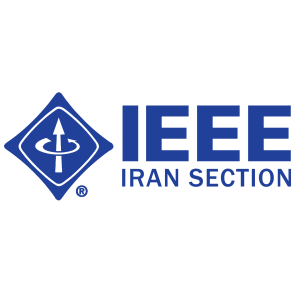 فرم ارزیابی پروژه های تخصصی برتر دانشـجویی درمقطع کارشناسیراهنما: مطابق آیین نامه انتخاب پایاننامههای برتر دانشجویی مصوب تاریخ 26/09/1397در کمیته فعالیتهای دانشجویی بخش ایران، فرم حاضر را با در نظر گرفتن موارد ذیل تکمیل فرمایید. لازم بذکر است عدم رعایت این موارد به منزله عدم اعتبار ارزیابی است.بخش اول این فرم، جدول امتیازدهی به نگارش و تدوین پروژه‌های تخصصی است که در اختیار همه داوران محترم قرار میگیرد و امتیازات 9 سوال را در بازه 1 الی 5 در آن وارد می‌کنند. این قسمت 50 امتیاز ی است. بخش دوم این فرم، جدول ارزیابی پوستر دانشجویان از 30 نمره است که در اختیار کلیه داوران قرار می‌گیرد. بخش سوم فرم، دربردارنده جمع بندی امتیازات است که شامل جدول میانگین امتیازات داوران برای بخش‌های اول و دوم و جداول دستاوردهای منسوب به پروژه‌ تخصصی (مقالات و اختراعات) است. پس از محاسبه کلیه امتیازات، در پایان بخش سوم امتیاز نهایی شرکت کننده، توسط نماینده کمیته داوری مشخص می‌شود و برای رتبه‌بندی به تایید رئیس کمیته فعالیتهای دانشجویی می‌رسد.دانشجو می‌بایست نسخه چاپی این فرم را تهیه کرده و پس از تکمیل صفحه اول (فرم نامزدی) و قسمت مقالات مستخرج از پروژه‌ تخصصی (در صورت وجود)، جهت دریافت تاییدیه، به همراه باقی مدارک برای مشاور شاخه‌ دانشجویی IEEE ارسال کند. مشاور شاخه دانشجویی پس از ارزیابی اولیه و بررسی مدارک، صفحه اول (فرم نامزدی) را امضا کرده و آن را برای کمیته فعالیتهای دانشجویی بخش ایران جهت داوری ارسال می کند.نامه استادراهنما در مورد پروژه‌تخصصی انجام یافته توسط دانشجو پیوست فرم شود.فرم نامزدی پایاننامه‌های برتر دانشجویی مقطع کارشناسی بخش ایران IEEEبخش اول: امتیاز دهی نگارش و تدوین پایاننامهنام شرکت کننده:						عنوان پروژه:			بخش دوم: ارزیابی پوسترامضای داور: 								مجموع از 80:بخش سوم: ارزیابی دستاوردهای منسوب به پایاننامه و جمع‌بندیاین بخش فقط در اختیار نماینده کمیته داوری و مسئول کمیته فعالیتهای دانشجویی قرار می‌گیرد.نام شرکت کننده:عنوان پروژه:	شماره عضویت: 	اختراعات ثبت شده: امتیاز ثبت اختراعات مطابق جدول زیر محاسبه می‌شود.لیست اختراعات ثبت شده و سطح آنها همراه با درصد مشارکت دانشجو:مجموع امتیاز کسب شده از اختراعات:جوایز دریافتی:مجموع امتیاز کسب شده از جوایز دریافتی:مقالههای مستخرج از پایان‌نامهجمع‌بندی امتیازات: امضای رئیس کمیته فعالیتهای دانشجویی:                                                   این قسمت فقط برای استفاده بخش ایران استاین قسمت فقط برای استفاده بخش ایران استاین قسمت فقط برای استفاده بخش ایران استداردنداردتایید تاریخ دفاعتایید نمره پروژه‌تخصصیفایل پروژه‌تخصصی موجود است.تایید مشاور شاخه برای نامزدیمشخصات اصلی نامزدمشخصات اصلی نامزدنام و نام خانوادگیمقطع تحصیلی مورد نظرشماره دانشجویی حین تحصیل در مقطع مربوطهنام دانشگاه یا موسسه مربوطهشماره عضویت در IEEE شماره تماسایمیلمشخصات پایاننامه (لطفا فایل و کپی جلد پایان نامه را پیوست فرمایید)مشخصات پایاننامه (لطفا فایل و کپی جلد پایان نامه را پیوست فرمایید)عنوان پایاننامه به فارسیعنوان پایاننامه به انگلیسیمشخصات استاد راهنمامشخصات استاد مشاورتاریخ دفاعنمره پایاننامه اعطا شده از طرف دانشگاه/موسسهتوضیحات احتمالیموارد زیر با توجه به پایاننامه بررسی و امتیاز داده میشود. (به ترتیب امتیاز 5 تا 1 برای کاملترین تا ضعیفترین مورد اختصاص مییابد.)امتیازامتیازامتیازامتیازامتیازموارد زیر با توجه به پایاننامه بررسی و امتیاز داده میشود. (به ترتیب امتیاز 5 تا 1 برای کاملترین تا ضعیفترین مورد اختصاص مییابد.)12345موضوع پایاننامه چه میزان جدید و هماهنگ با علم روز انتخاب شده است؟اهمیت صورت مسئلهی مورد بررسی تا چه حد در چکیدهی پایاننامه مشخص شده است؟چه میزان هدف گذاری اولیه در ابتدای پروژه صورت گرفته است؟رویکرد معرفی شده برای حل مسئلهی مطرح در قسمت 2، چه میزان مناسب و علمی انتخاب شده است؟جمعبندی و نتیجهگیری ارائه شده در قسمت پایانی چه میزان با موضوع مرتبط است و کاربردی بودن مبحث را نشان میدهد؟چه میزان از روشهای متنوع برای نمایش بهتر نتایج بهرهگیری شده است؟ (استفاده از تصاویر، نمودارها، فلوچارت و ...)چه میزان امکان توسعه و پیاده‌سازی طرح در راستای رفع یک نیاز روز در سطح شهر یا کشور مورد بررسی قرار گرفته است؟انسجام محتوا و نگارش صحیح پایاننامه (دارای فهرست مطالب و بخش بندیهای مناسب، پاورقی و مرجع دهی صحیح و ...)نمره‌ی پایان‌نامه از 10 (تبدیل نمره‌ی حروفی پايان‌نامه به عدد:  عالی = 10 امتیاز،  بسیار خوب = 5 امتیاز)        مجموع امتیاز بخش اول از 50:موارد زیر با توجه به پوستر طراحی شده بررسی و امتیاز داده میشود. از 10 امتیازجامعیت و انتقال درک مناسب از موضوعخلاقیت در طراحیرعایت قالب اصلی ارائه شده برای پوسترمجموع امتیاز بخش دوم از 30:لیست داورانامتیازات داوران برای بخش اول و دوم (پایاننامه و پوستر)از 80 نمرهداور اولداور دومداور سومداور چهارمداورم پنجممیانگین امتیازات کسب شده بخش اول و دوم:سطح اختراعتوضیحات شناساییامتیازسطح 3: نوپدیداختراع‌هایی که ثبت رسمی و یا از مسیر برگزاری رویدادهای معتبر مانند: جشنواره‌های مختلف ابداعات، اختراعات و ابتکارات شناسایی شده باشند.5سطح 2: نورُستاختراع‌های سطح 3 که صاحبان آنها موفق به «تأسیس شرکتی نوپا» در زمینه اختراع مورد نظرشده و مسیر توانمندسازی را با موفقیت طی کرده باشند.7سطح 1: نوشکفتاختراع‌های سطح 2‌ که صاحبان آنها موفق به تأسیس شرکت دانش­بنیان شده و مسیر توانمندسازی را با موفقیت طی‌کرده باشند.10مشخصات مقالهمشخصات مقالهمشخصات مقالهمشخصات مقالهمشخصات مقالهمشخصات مقالهمستخرج از پایاننامه بله   خیر بله   خیر بله   خیرامتیازدهی(فقط برای استفاده بخش ایران)امتیازدهی(فقط برای استفاده بخش ایران)عنوانوجود فایل مقاله با مشخصات ناشرعنوانمستخرج از پایاننامه (درصد)نام ناشر/همایشامتیاز اولویتمشخصات کاملشماره، سال و صفحاتقابل امتیازدهیSJR Rank:                  Q1  Q2SJR Rank:                  Q1  Q2Impact Factor:IEEE/IET   امتیاز نهایی از 5اولویت نویسنده:  اول   دوم   سوماولویت نویسنده:  اول   دوم   سومISSN:ISSN:امتیاز نهایی از 5مشخصات مقالهمشخصات مقالهمشخصات مقالهمشخصات مقالهمشخصات مقالهمشخصات مقالهمستخرج از پایاننامه بله   خیر بله   خیر بله   خیرامتیازدهی(فقط برای استفاده بخش ایران)امتیازدهی(فقط برای استفاده بخش ایران)عنوانوجود فایل مقاله با مشخصات ناشرعنوانمستخرج از پایاننامه (درصد)نام ناشر/همایشامتیاز اولویتمشخصات کاملشماره، سال و صفحاتقابل امتیازدهیSJR Rank:                  Q1  Q2SJR Rank:                  Q1  Q2Impact Factor:IEEE/IET   امتیاز نهایی از 5اولویت نویسنده:  اول   دوم   سوماولویت نویسنده:  اول   دوم   سومISSN:ISSN:امتیاز نهایی از 5امتیاز پایاننامه و پوستر از 80امتیاز ثبت اختراع از 10امتیاز مقالات از 5امتیاز جوایز از 5 محاسبه امتیاز نهایی پایاننامه کارشناسی از 100محاسبه امتیاز نهایی پایاننامه کارشناسی از 100محاسبه امتیاز نهایی پایاننامه کارشناسی از 100